Фестиваль семейного творчества «Радуга талантов»     26 ноября в МДОУ детском саду «Росинка», состоялся онлайн-фестиваль семейного творчества «Радуга талантов», посвящённый празднику «День Матери». В фестивале приняли участие семьи воспитанников подготовительной группы: семья Редковых, семья Куликовых, семья Дахно, семья Ермолиных. Все участники проявили творчество и показали свои таланты.   В номинации «Самая поющая семья», выступили две семьи: Любовь Владимировна и Вероника Редковы исполнили песню «Понарошкина дорожка», а семья Дахно, под собственный аккомпанемент, песню «Рыжий пёс».   В номинации «Семейный театр», свой актёрский талант показала семья Ермолиных. Собственными руками, всей семьёй изготовили театр теней, а  мама Елена Владимировна и Саша, разыграли сказку «Лиса и заяц».   В номинации «Мы артисты», прекрасными чтецами показали себя семья Куликовых, мама Кристина Сергеевна и Макар прочитали стихотворение  А. Фета «Кот поёт, глаза прищуря».   За участие в фестивале, все семьи были награждены благодарственными письмами и памятными подарками.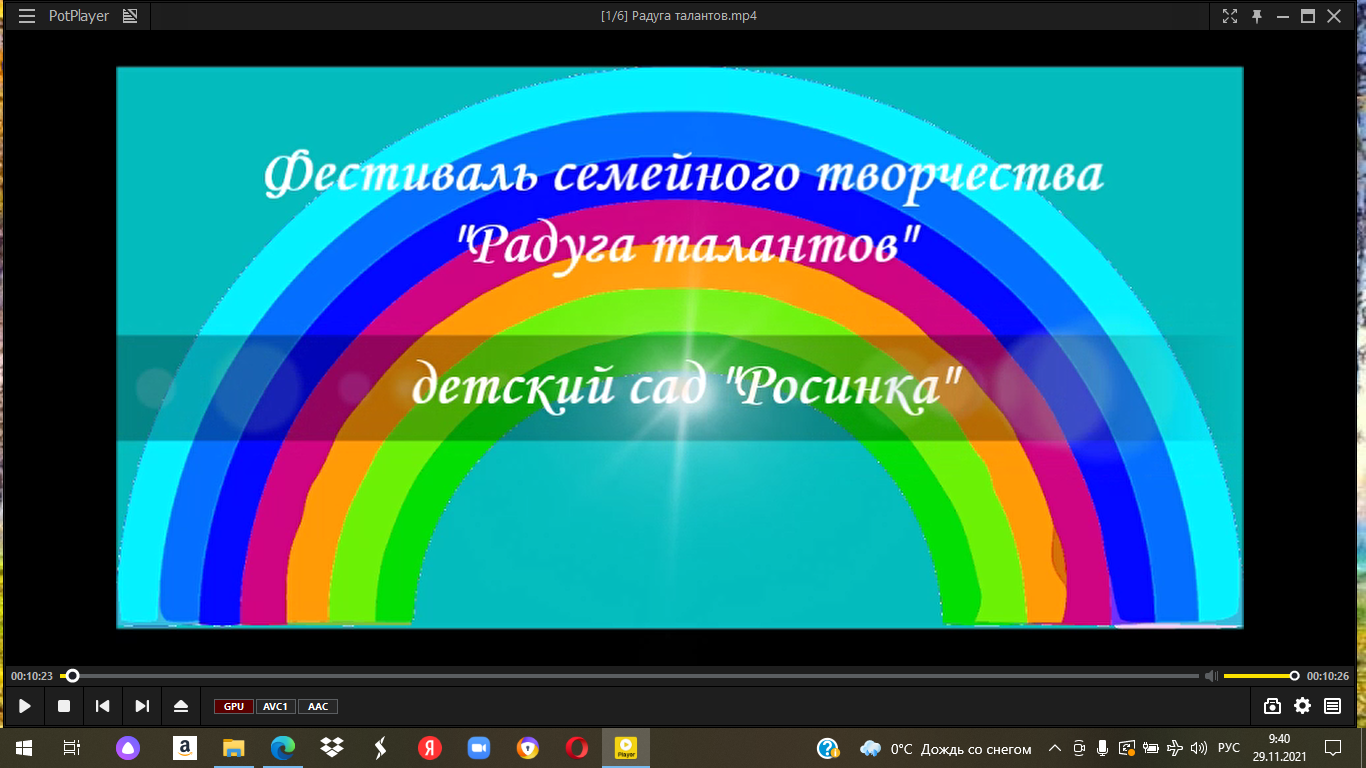 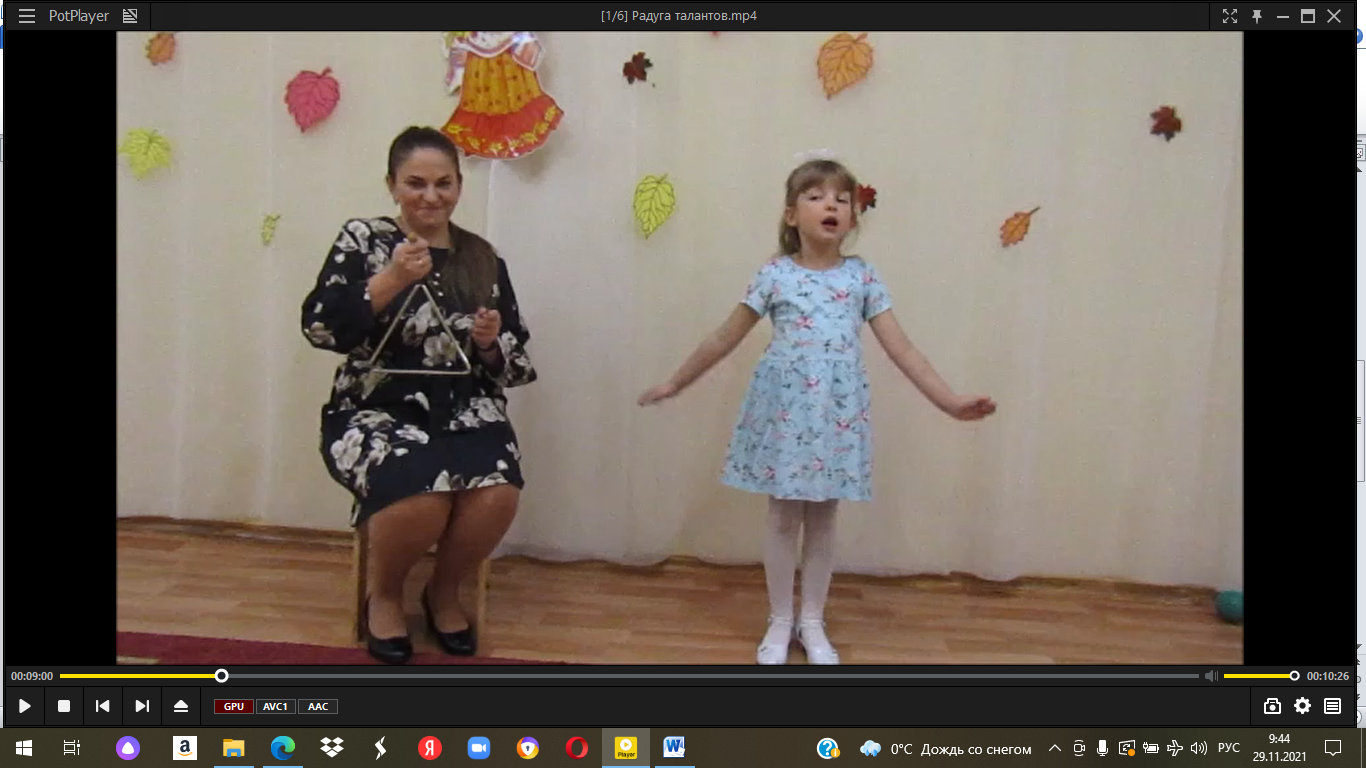 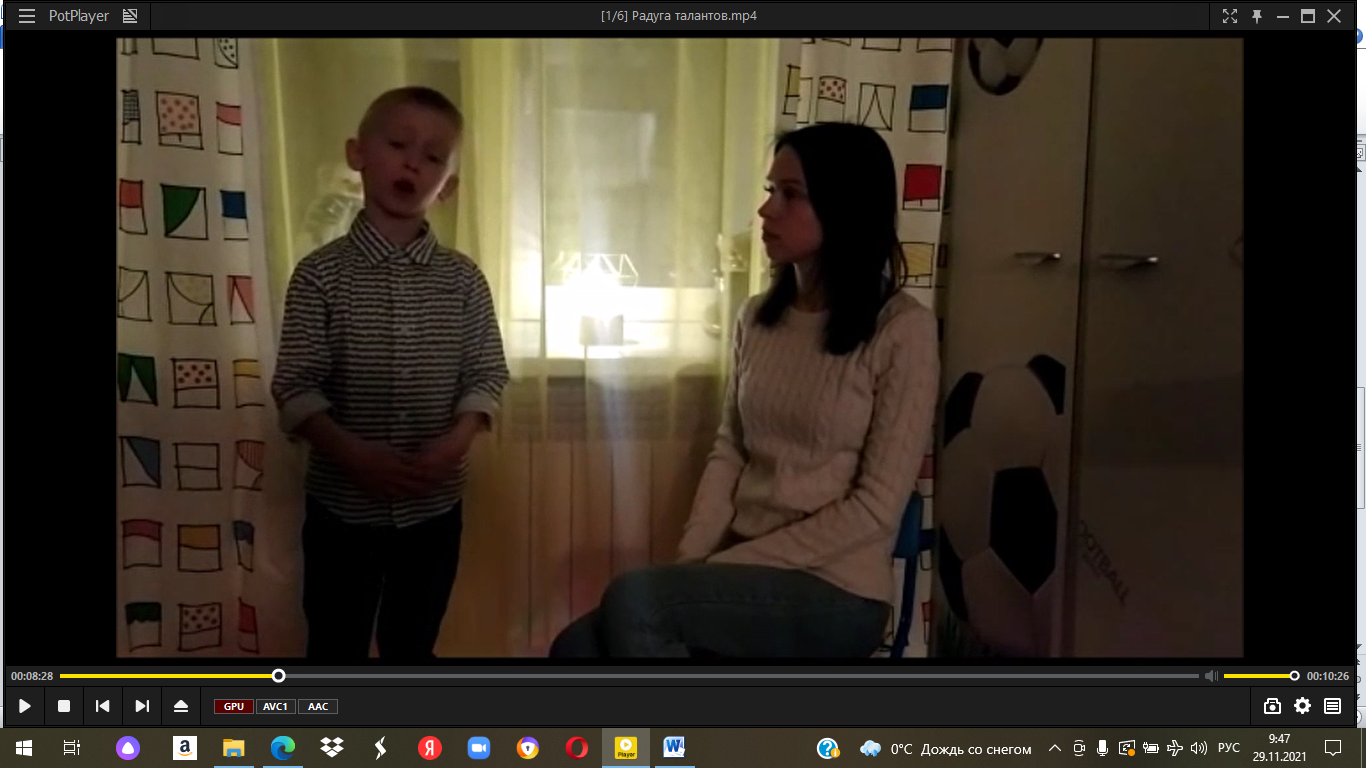 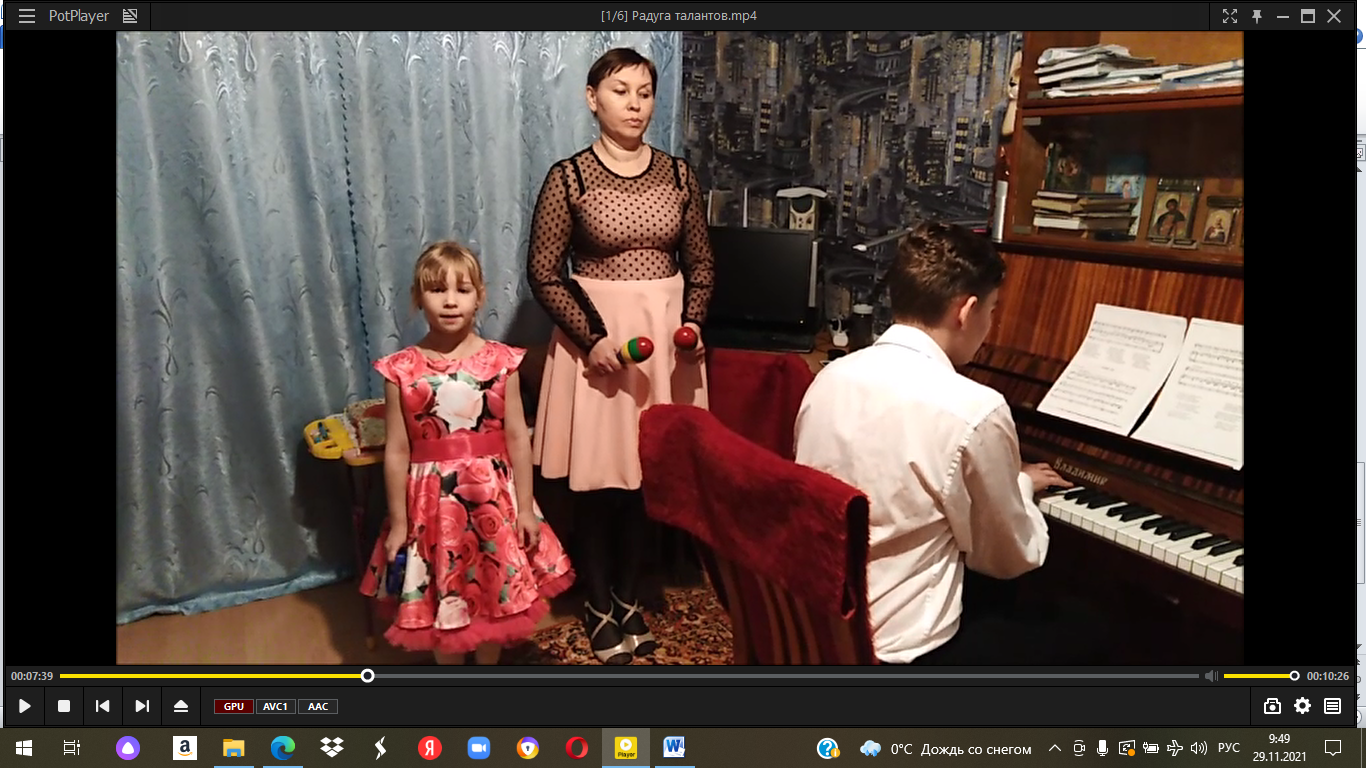 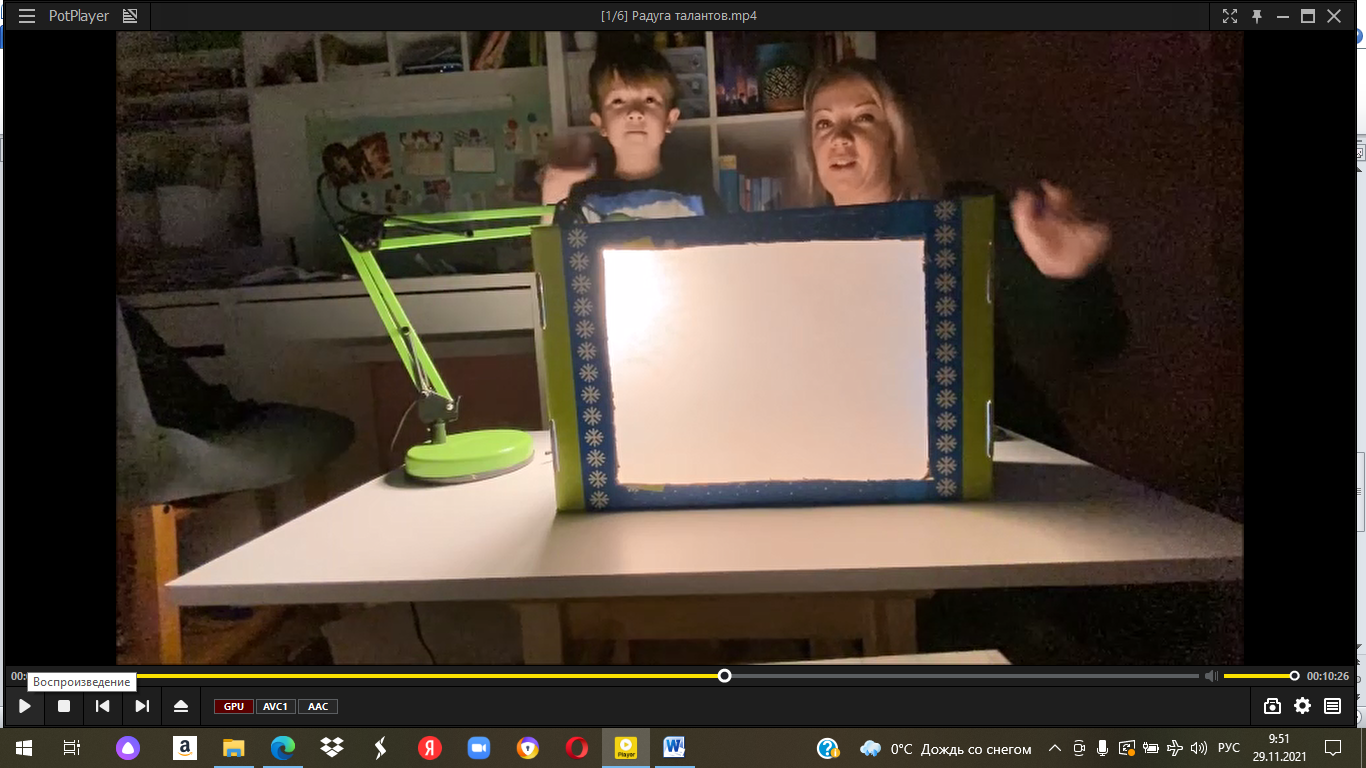 